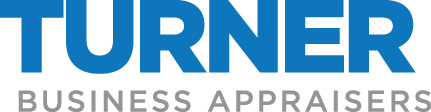 Record number of small business bought and sold during 2016/SBA lenders play key roleBizbuysell.com the world’s largest online source of businesses for sale recently released their 4th quarter and 2016 annual totals.  A record total of 7,842 businesses exchanged hands during 2016 that's up 8.6% over 2015.  According to bizbuysell.com the small business market momentum will likely continue during 2017 (full report here). Spurred by a trifecta of favorable trends:1. Baby boomers continue to cash out 2.  Healthier financials: Small businesses are experiencing growth in revenues and profits3. Optimism for continued growth by lenders, buyers, and sellers.The proliferation in small business sales has been made possible in large part to SBA lenders like you!  Bizbuysell.com reports that financing was one of the primary drivers for the record number of closed deals.  The SBA reports that during 2016 SBA lenders loaned a record $28.9B in 7(a) and 504 business loans. Some 60,000 of the loans were 7(a).  This robust loan activity means you need a quick, trustworthy source, for business valuations and equipment appraisals so give me a call today—we turnaround rush jobs in as little as 3 days on valuations.  Turner Business Appraisers, Inc. Jim Turner, CPA, CVA, CMEA, President 704|821.0667 office 704|516.8141 mobile jim.turner@turnerbusiness.com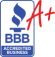 turnerbusiness.com 